Worksheet 1:  Reference Diagram 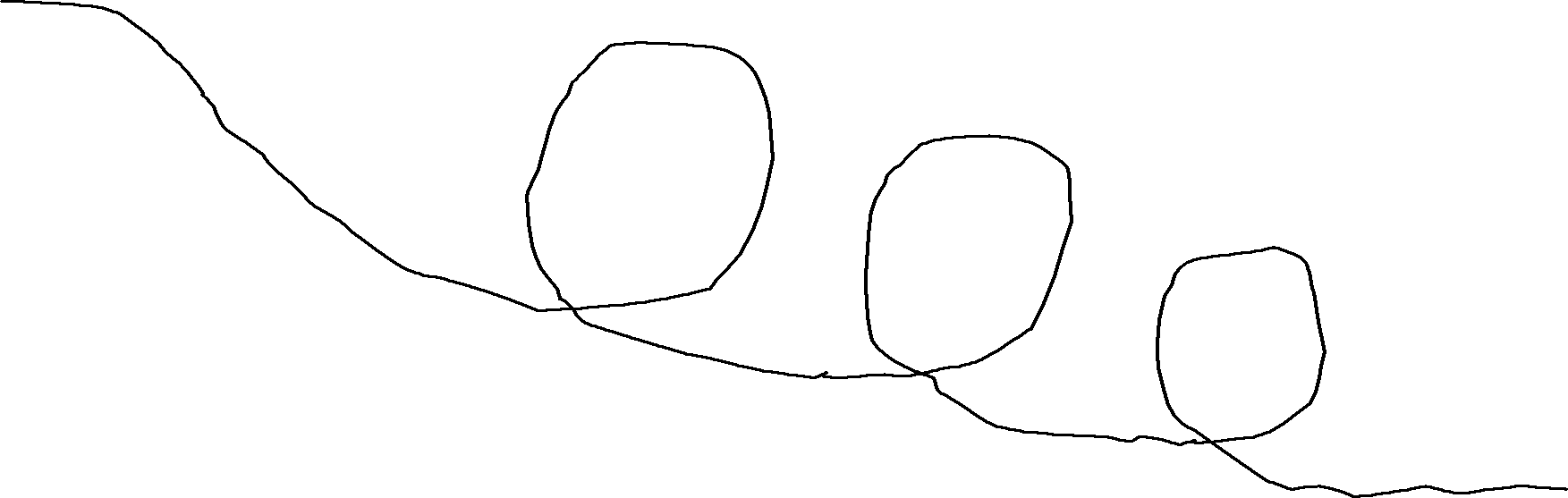 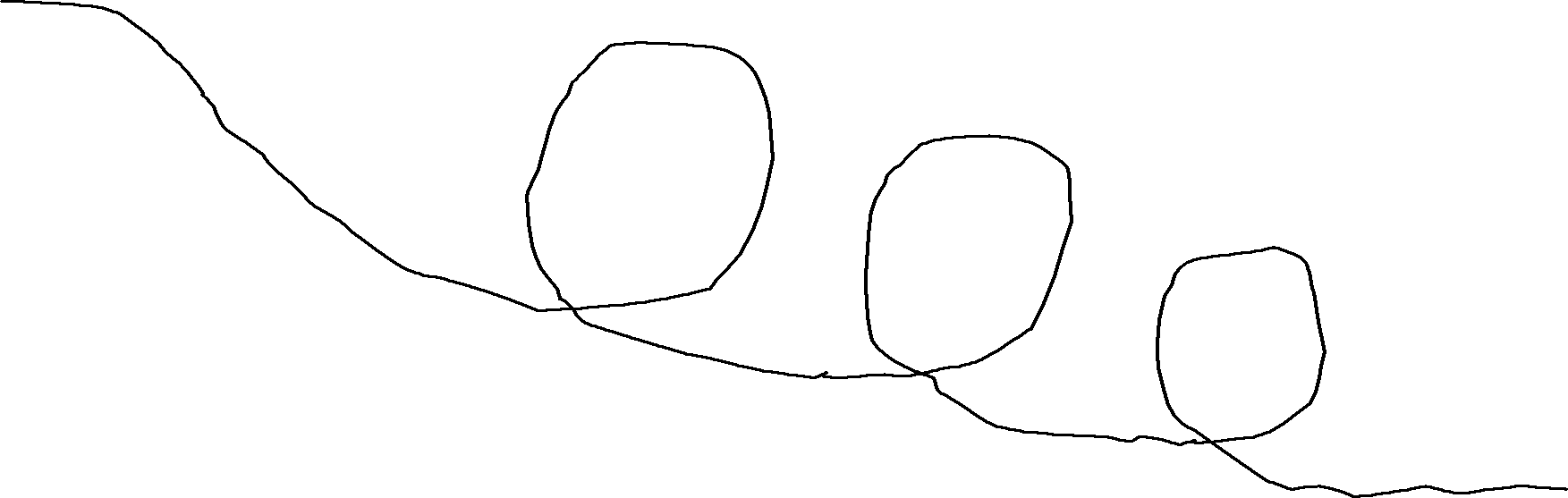 Ideal Kinetic Energy at point A        KE = PE = (mass) x (H1 – H2) x (gravity) Ideal Kinetic Energy at point B        KE = PE at H3 + KE at H3  	= (mass) x (H3 – H4) x (gravity) + (mass) x (velocity at H3 )2 / 2  	If the marble has little or no velocity at H3 then the kinetic energy is negligible and the kinetic energy at point B is a function of the potential energy, or height difference from the top of the previous loop-de-loop to the start of the next one. 